Title of SpeechAuthor name A, Author Name B and Author name CAuthors’ affiliation1Authors’ affiliation 2Email:Tel:Abstract. The abstract text should be formatted using Times New Roman 12 point and indented 0 mm from the left margin. Leave 18 point spacing after the abstract before the biography, starting on the same page as the abstract. The abstract should give readers concise information about the content of the article and indicate the main results obtained and conclusions drawn. The abstract is not part of the text and should be complete in itself; no table numbers, figure numbers, references or displayed mathematical expressions should be included. It should be suitable for direct inclusion in abstracting services and should not normally exceed 250 words in a this paragraph. Since contemporary information-retrieval systems rely heavily on the content of titles and abstracts to identify relevant articles in literature searches, great care should be taken in constructing both.Firstname A. Lastname, phd student,  holds a full time position at Center for Advanced Studies and Research in Sardinia (CRS4). He has been working in the Material Research program in since 2000. His research topics are focused on XXXXXXXXXXXXXXXXXXXXXXXXXXXXXXXXXXXXXXXXXXXXXXXXXXXXXXXXXXXXXXXXXXXXXXXXXXXXXXXXXXXXXXXXXXXXXXXXXXXXXXXXXXXXXXXXXXX.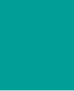 